 // MODALITÉS D’INSCRIPTION ET TARIFS	Inscription :Etape 1/ Renseigner le lien suivant https://forms.gle/nBUthH6wf546aaP98Etape 2/ Renvoyer le contrat de formation professionnelle (cf 2ème PJ) dûment complété et signé à s.gravelet@ileps.fr en insérant votre photo. Envoi par mail d’UN unique fichier (word ou pdf) à nommer « AI-Nom-Prénom » (ex : « AI-REDDING-Bastien »)Etape 3/ Après validation de votre dossier par l’ILEPS (réception du contrat définitif), procédez au paiement aux dates indiquées. Libellé du virement à bien indiquer : « nom-prénom du stagiaire / Agrégation interne / Virement 1, virement 2, ou virement 3 »Effectuer les démarches pour le règlement de la formation par virement bancaire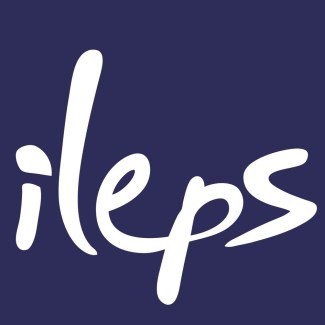 CAER PA EPS (Agrégation interne) 2020/2021			PhotoEntre les soussignés :ILEPSEnregistré sous le numéro de déclaration d'activité 11.95.014.86.95 auprès de  du Travail, de l’Emploi et de  d’Ile-de-France13, boulevard de l’Hautil – 95092 CERGY-PONTOISE CedexReprésenté par Monsieur ROUDEN – Directeur d’une part,EtMadame / Monsieur NOM PrénomAdresse : CP : Mail :Teléphone :d’autre part,est conclu le contrat suivant, en application des dispositions du livre IX du Code du travail portant relatif à la formation professionnelle continue dans le cadre de la formation professionnelle tout au long de la vie.Article 1er – Objet L’ILEPS organise l’action de formation suivante :Intitulé du stage : Préparation aux écrits du CAER PA / Agrégation interne en EPSObjectifs : Préparation aux épreuves d’admissibilité du CAER PA / Agrégation interne en EPSLieu : ILEPS - Cergy-PontoiseDe juillet 2020 à janvier 2021Cochez la formation choisie (cf descriptif de chaque formule ci-dessus)Article 2 – Dispositions financièresEn contrepartie de cette action de formation, Madame / Monsieur  nom prénom           s’acquittera des frais pédagogiques d’un montant de  montant euros.Toute action de formation commencée est donc due dans sa totalité, quel que soit le mode de règlement.Article 3 – Modalités de règlementLe paiement sera dû avant le début de la formation. Le règlement se fera par virement bancaire (cf modalités financières page suivante).Article 4 – Dédit ou abandonEn cas de dédit par Madame / Monsieur  nom prénom                à moins de 5 jours francs avant le début de l’action mentionnée à l’article 1, ou abandon en cours de formation, l’ILEPS retiendra sur le coût total, les sommes qu’il aura réellement dépensées ou engagées pour la réalisation de ladite action, conformément aux dispositions de l’article L. 920-9 du Code du travail.Article 5 – Différends éventuelsSi une contestation ou un différend ne peuvent être réglés à l’amiable, le tribunal de Grande Instance de Pontoise sera seul compétent pour régler le litige.« Personne en situation de handicap : nous contacter »Fait à Cergy-Pontoise, le « date »Pour le stagiaire,	Pour l’organisme,	(nom et qualité du signataire)nom prénom           Insérer sa signature (scan ou image)MODALITES DE REGLEMENT FINANCIER CAER PA / AGREGATION INTERNE 2020/2021Tous les règlements s’effectuent par virement bancaire. Je choisis le règlement en une foisTotalité de la formation					virement le 15/07/2020 Je choisis le règlement échelonné en 3 foisVirement 1						Encaissé le 15/07/2020Virement 2						Encaissé le 01/09/2020Virement 3						Encaissé le 01/10/2020Le règlement s’effectue exclusivement par virement bancaire. Libellé du virement à bien indiquer: « nom prénom du stagiaire / Agrégation interne / Virement 1, virement 2, ou virement 3 »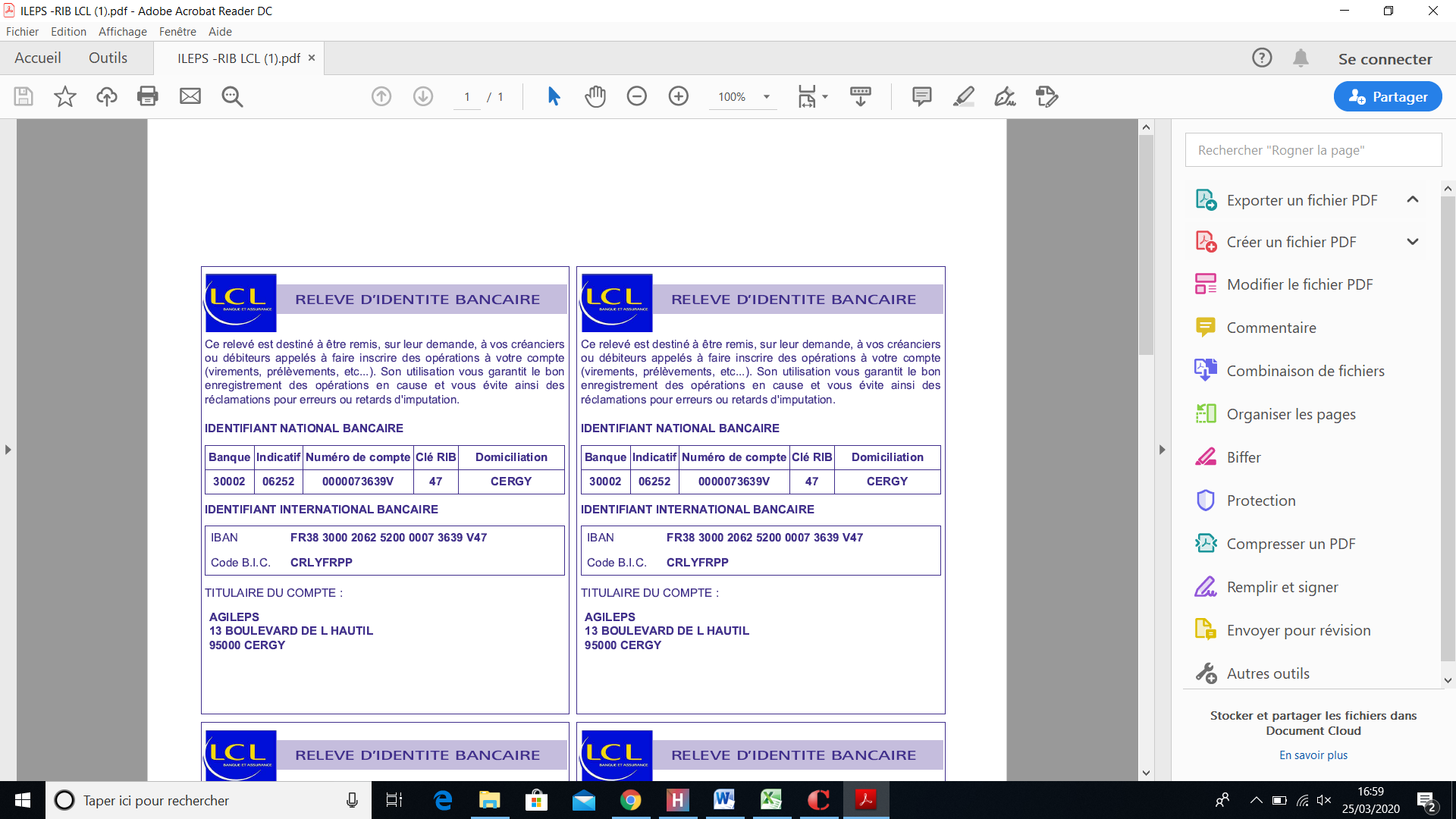 Cochez la formule choisieFormuleMontantFormule Hybride1 700 €Formule A distance9 90 €